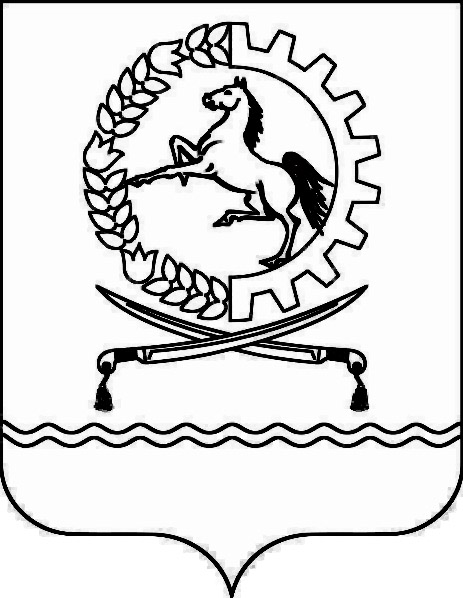 АДМИНИСТРАЦИЯОРЛОВСКОГО  РАЙОНА  РОСТОВСКОЙ  ОБЛАСТИПОСТАНОВЛЕНИЕ20.04.2023				№ 218				п. ОрловскийО внесении изменений в постановление Администрации Орловского района от 01.02.2018 №73В целях обеспечения исполнения бюджета Орловского района на текущий финансовый год и плановый период,Администрация Орловского района постановляет:1. Внести впостановлениеАдминистрации Орловского района от 01.02.2018 № 73«О мерах по обеспечению исполнения бюджета Орловского района»изменение, изложив подпункт14.2.3 пункта 14 в следующей редакции:«14.2.3. До 100 процентов суммы договора (муниципального контракта)по договорам (муниципальным контрактам) о пользовании подвижной радиотелефонной связью, о пересылке почтовой корреспонденциис использованием франкировальной машины, о приобретении знаков почтовой оплаты, о пользовании почтовыми абонентскими ящиками, о подпискена печатные издания и об их приобретении, об обучении на курсах повышения квалификации, о прохождении профессиональной переподготовки, об участиив научных, методических, научно-практических и иных конференциях, вебинарах, семинарах, о проведении государственной экспертизы проектной документации и результатов инженерных изысканий, о проведении проверки достоверности определения сметной стоимости объектов капитального строительства, об обеспечении участия делегаций Орловского района в областных, во всероссийских  мероприятиях в сфере образования (олимпиадах, соревнованиях, сборах, конкурсах, первенствах, выставках), об оказании услуг, связанных с обеспечением проезда на авиа-, железнодорожном и автомобильном транспорте, о приобретении и путевок на санаторно-курортное лечение, по договорам обязательного страхования гражданской ответственности владельцев транспортных средств, договорам обязательного страхования гражданской ответственности владельца опасного объекта за причинение вреда в результате аварии на опасном объекте и договорам добровольного страхования от несчастных случаев, по договорам (муниципальным контрактам) об оплате организационного взноса, путевок на участие в мероприятиях для детейи молодежи, об оплате гостиничных услуг, услуг на подготовку и проведение летних лагерей, профильных тематических смен, на технологическое присоединение энергопринимающих устройств потребителей электрической энергии, в соответствии с действующим законодательством (Постановление Правительства РФ от 27.12.2004 №861) .»2. Настоящее постановление вступает в силу со дня его официального опубликования и распространяется на правоотношения, возникшие с 1января2022 г.3. Контроль за выполнением настоящего постановления возложитьна заведующего финансовым отделом Администрации Орловского района Лячину Е.А.И.о.главы АдминистрацииОрловского района 							Н.М.МихайловаУправляющий делами Администрации Орловского района				З.Н. Дегтярева